Publicado en CDMX el 31/01/2019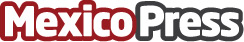 CMR invita a celebrar el día mundial de la reducción del CO2 tomando acciones simplesEl aumento de las emisiones de CO2 es una de las principales causas del calentamiento global.
CMR invita a reducir las emisiones de CO2 a partir de la modificación de algunos de nuestros hábitos de consumoDatos de contacto:Andrea Peña Quiroz5534887118Nota de prensa publicada en: https://www.mexicopress.com.mx/cmr-invita-a-celebrar-el-dia-mundial-de-la Categorías: Ecología Solidaridad y cooperación Recursos humanos Otras Industrias http://www.mexicopress.com.mx